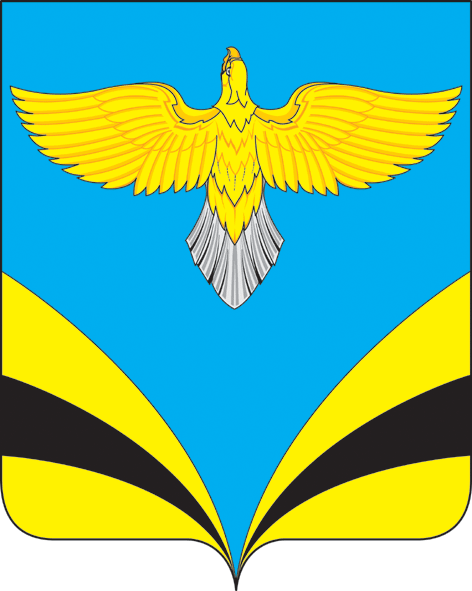 Об отмене Постановления Администрации сельского поселения Прибой от 10.01.2019 года № 9 «Об утверждении Реестра мест (площадок) накопления твердых коммунальных отходов на территории сельского поселения Прибой муниципального района Безенчукский Самарской области»        Рассмотрев протест Самарской межрайонной природоохранной прокуратуры  № 15-2019 от 19.04.2019г. на Постановление Администрации сельского поселения Прибой от 10.01.2019 года № 9 «Об утверждении Реестра мест (площадок) накопления твердых коммунальных отходов на территории сельского поселения Прибой муниципального района Безенчукский Самарской области, в соответствии со ст. 8 Федерального закона от 24.06.1998 г № 89-ФЗ «Об отходах производства и потребления»,  руководствуясь Уставом сельского поселения Прибой муниципального района Безенчукский Самарской области  ПОСТАНОВЛЯЮ:Удовлетворить протест Самарской межрайонной природоохранной прокуратуры  № 15-2019 от 19.04.2019 г.Признать утратившим силу Постановление Администрации сельского поселения Прибой от 10.01.2019 года № 9 «Об утверждении Реестра мест (площадок) накопления твердых коммунальных отходов на территории сельского поселения Прибой муниципального района Безенчукский Самарской области».Опубликовать настоящее Постановление в газете «Вестник сельского поселения Прибой» и разместить на официальном сайте сельского поселения Прибой муниципального района Безенчукский Самарской области в сети Интернет.Настоящее постановление вступает в силу со дня официального опубликования. Направить настоящее Постановление в Самарскую межрайонную природоохранную прокуратуру.Контроль за выполнением настоящего Постановления оставляю за собой.Глава сельского поселения Прибой муниципального района Безенчукский Самарской области                                                                             В.В. Пахомов Исп. С.В. Петраш т.8(84676)43310АДМИНИСТРАЦИЯСЕЛЬСКОГО ПОСЕЛЕНИЯ ПРИБОЙ муниципального района БезенчукскийСамарской областиПОСТАНОВЛЕНИЕот «24» апреля 2019 года № 33